Respondent characteristicsHaut du formulairePlease indicate which of the following best characterises the organisation you represent:1. Please indicate which of the following best characterises the organisation you represent:Pharmaceutical or biotechnology company with own R&D activityPharmaceutical or biotechnology company without any own R&D activityAcademic institution or research instituteNational professional association for the pharmaceutical or biotechnology industryEuropean professional association for the pharmaceutical or biotechnology industryOther (please specify)*2. Please provide the name of your organisation3. How many employees does your organisation have (in full time equivalents)?More than 500Between 251 and 500Between 51 and 250Between 10 and 50Fewer than 104. Is your organisation currently listed on the EMA SME Register?YesNo5. Is your organisation currently, or has it ever been, a sponsor for any EU designated orphan medicinal product?YesNo6. For how many products (not limited to EU designated orphan medicinal products) has your organisation obtained a European marketing authorisation?NoneBetween 1 and 3Between 4 and 10More than 10R&D activities: GeneralHaut du formulaire*7. Does your organisation currently conduct any R&D activities to support development of medicinal products?YesNoBas du formulaireR&D activities: Development of medicines for rare diseasesHaut du formulaire8. In what therapeutic area(s) has your organisation ever conducted R&D which could result in an application for an EU orphan designation, irrespective of whether these activities have been discontinued or whether marketing authorisation for a product has been obtained?Alimentary tract and metabolism (A)Blood and blood forming organs (B)Cardiovascular system (C)Dermatologicals (D)Genito-urinary system and sex hormones (G)Systemic hormonal preparations, excluding sex hormones and insulins (H)Anti-infectives for systemic use (J)Antineoplastic and immunomodulating agents (L)Musculo-skeletal system (M)Nervous system (N)Antiparasitic products, insecticides and repellents (P)Respiratory system (R)Sensory organs (S)Various (V)None*9. What are/were the main reasons for your organisation to be active in these particular therapeutic areas? (Please provide max. 3 answers).Building on existing R&D programmes and/or scientific expertise in these areasAsset with properties potentially applicable in other diseases or indicationsObtainment of an R&D portfolio (e.g. through acquisition, merger or in-licensing)Strong scientific, regulatory and commercial expertise in this areaAvailability of scientific leads for further R&DAddressing areas of greatest unmet needExpectation of being first on the marketPersonal commitment of company leadership (e.g. due to family members suffering from a particular disease)Do not knowPlease, provide a brief explanation. *10. What are/were the main reasons for your organisation to not be active in development of orphan medicines in other therapeutic areas? (Please provide max. 3 answers).Insufficient fit with overall company focus and R&D pipelineLack of scientific expertise in these areasLack of scientific leads for further R&D in these areasLack of research and/or production facilities to support R&D in these areasExpectation of insufficient access to patients at a commercially viable priceInsufficient ability to generate data to support marketing authorisationDo not knowPlease, provide a brief explanation11. Does your organisation have, or has had, more than one research programme within the same therapeutic area focused on product development for treatment of a rare disease?YesNoNot applicableR&D: Development of EU designated orphan medicinal productsHaut du formulaire12. Please indicate for how many products your organisation has ever...

Note: Products that received more than one EU orphan designation should be counted only once here.Applied for EU orphan designationReceived EU orphan designation (i.e. application granted)Withdrawn EU orphan designation prior to marketing authorisationReceived EU marketing authorisation with confirmation of orphan designationReceived EU marketing authorisation but was denied confirmation of orphan designation13. How many EU designated orphan medicines does your organisation currently have where development is ongoing and for which no marketing authorisation has yet been granted?

Note: please, provide the number as reported on the sponsor’s annual report on a designated orphan medicinal product to the EMA.14. For how many EU designated orphan medicines has your company discontinued development?15. What was/were the main reason(s) for discontinuing development of EU designated orphan medicines?Lack of efficacy dataSafety issues identifiedChange in R&D prioritiesAnother organisation obtained orphan market exclusivity for a product with a similar EU orphan designationInsufficient expectations of significant benefit over existing treatment options (pharmacological or non-pharmacological)Existence of other medicines that are already being used for the target indication (e.g. through off-label usage)Costs and/or complexities of clinical trials (e.g. difficulty of finding sufficient trial participants)Not applicable (no development discontinued)Other (please specify)R&D: paediatric medicinesHaut du formulaire*16. Has your organisation ever developed any EU designated orphan medicines that were intended primarily for use in paediatric patients, regardless of whether these medicines obtained marketing authorisation?YesNoDo not knowHaut du formulaire*17. What were the main reasons to engage in development of EU designated orphan medicines for treatment of primarily paediatric patients? (Multiple answers possible).Alignment with other own R&D activitiesAddressing areas of greatest unmet needExperience and expertise with development of paediatric medicinesProduct already under development with likely significant benefit in paediatric populationsOther (please specify)Bas du formulaireImpact of the EU Orphan Regulation on innovator organisationsHaut du formulaire18. What do you consider the biggest barriers to the development of medicines for treatment of rare diseases?Potential low return on investmentFinancingScientificRegulatoryOther (please specify)19. Please indicate the general importance of each of the incentives offered under the EU Orphan Regulation to your organisation for overcoming the aforementioned barriers, on a scale of 1 to 4. (with 1 = not important at all, 4 = highly important. If this incentive is not applicable to your organisation, please indicate 0).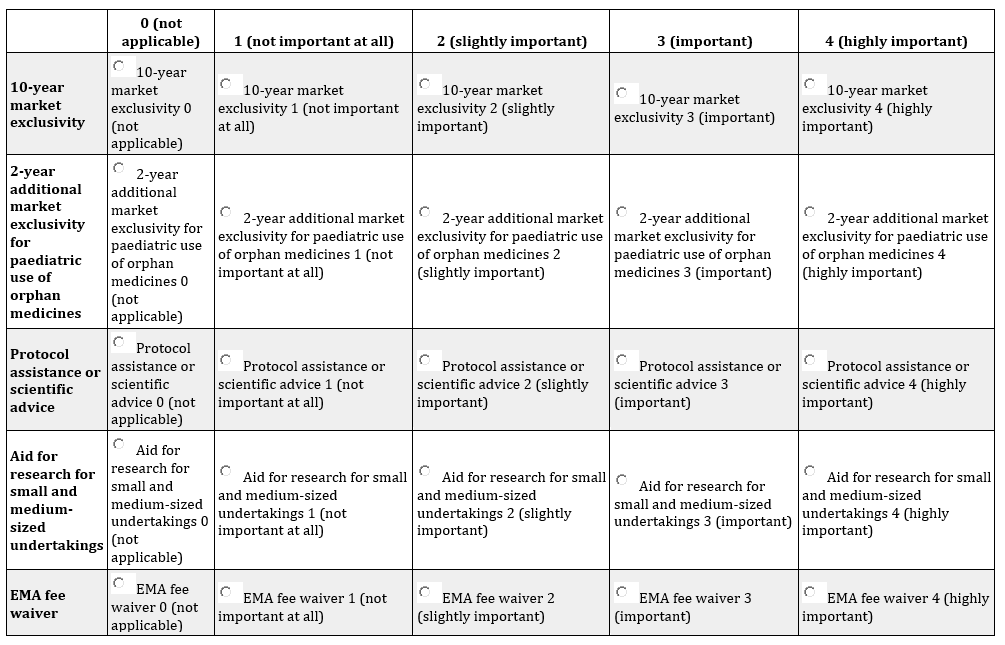 20. Please indicate in which of the following ways the EU Orphan Regulation has influenced your organisation’s R&D activities. (Multiple answers possible).Increased overall R&D investmentCreation of scientific/therapeutic expertiseExpanded the product pipeline of medicines for treatment of rare diseasesReallocated resources to new therapeutic areas or conditions with focus on rare diseaseReallocated R&D activities to other jurisdictions (e.g. from US to Europe)Increased interactions with other organisations active in R&D for rare diseasesNoneDo not knowOther (please specify)21. Please, provide a brief explanation of your answer above.*22. In which of the following ways, if any, has the EU Orphan Regulation influenced your organisation? (Max. 3 answers).Increased ability to attract investorsIncreased the company valueIncreased interactions with patient organizations to inform and improve drug developmentContributed to development of new business modelsIncreased engagement with patients and/or new methods for patient engagementIncreased incentive to invest in repurposing existing treatments for orphan indicationsIncreased expertise in new R&D techniques and technologiesNoneDo not knowOther (please specify)23. Please, provide a brief explanation of your answer above.*24. What challenges, if any, has the EU Orphan Regulation created for your organisation? (Max. 3 answers).Increased competition from other organisations in therapeutic areas in which the organisation was already active prior to introduction of the EU Orphan RegulationIncreased competition from other organisations in therapeutic areas where the organisation became active after introduction of the EU Orphan RegulationIncreased administrative burdenIncreased development timelines resulting from regulatory processes for orphan designationDo not know / Not applicableNoneOther (please specify)25. What additional measures would be needed to further incentivise R&D of orphan medicines?Other financial incentives (e.g. R&D tax breaks, R&D grants)Clarity on market access criteriaAgreed evidence standards to support access (e.g. conditional approval, accelerated access)Support for patient registries and post-market data collection and surveillanceOther (please specify)26. Please, briefly explain your answer belowRole of orphan designation and market exclusivity on competitionHaut du formulaireBas du formulaire27. Has the fact, or likelihood, of another organisation obtaining an initial EU orphan designation (i.e. prior to marketing authorisation) in the EU for their product ever influenced your organisation’s decision to initiate or continue R&D for a product covering the same indication(s)?Yes: No new R&D was initiated for this specific indicationYes: Ongoing R&D in this area was delayed or stoppedYes: Ongoing R&D in this area was refocusedNo: Ongoing R&D was unaffectedNot applicableDo not knowPlease, provide a brief explanation. 28. Has the fact, or likelihood, of another organisation obtaining marketing authorisation for an EU designated orphan medicine, resulting in granting of the orphan market exclusivity, ever influenced your organisation’s decision to initiate or continue R&D for a product covering the same indication(s)?Yes: No new R&D was initiated for this specific indicationYes: Ongoing R&D in this area was delayed or stoppedYes: Ongoing R&D in this area was refocusedNo: Ongoing R&D was unaffectedNot applicableDo not knowPlease, provide a brief explanation.R&D investmentsHaut du formulaire29. Please estimate the average annual R&D expenditure (rounded to the nearest € million) of your organisation over the past five years (all products or conditions at any stage of development, including basic research). If you have no reliable information on this or prefer not to say, you may leave blank. You may clarify your answer and/or indicate how these estimates were determined.30. Please estimate the average annual R&D expenditure (rounded to the nearest € million) of your organisation over the past five years, on products which had potential application for the treatment of rare diseases (at any stage of development, including basic research),irrespective of whether they received marketing authorisation or not. If you have no reliable information on this or prefer not to say, you may leave blank. You may clarify your answer and/or indicate how these estimates were determined.31. Please estimate the total average R&D costs per product of your organisation on EU designated orphan medicines that obtained marketing authorisation on the legal basis of Article 8(3) of Directive 2001/83/EC, in each of the following R&D stages. If you have no reliable information on this or prefer not to say, you may leave blank. If no R&D is performed in a particular stage, please indicate the amount “€ 0 million”.Basic research: (€ __ million)Preclinical R&D phases: (€ __ million)Combined clinical phases: (€ __ million)Not applicable32. If your organisation has successfully developed both orphan and non-orphan medicines, which of the following best describes the average R&D investments per product that were made for these? If you have no reliable information on this or prefer not to say, you may leave blank.R&D costs for orphan medicines exceed those for non-orphan medicines by a factor of 2 or moreR&D costs for orphan medicines exceed those for non-orphan medicines by a factor of less than 2R&D costs for both types of medicines are comparableR&D costs for orphan medicines are lower than those for non-orphan medicines by a factor of 2 or moreR&D costs for orphan medicines are lower than those for non-orphan medicines by a factor of less than 2Do not knowPlease, provide a brief explanation. 33. If your organisation has obtained any marketing authorisations for a EU designated orphan medicine for a well-known compound (through a well-established medicinal use or hybrid application), please estimate the average costs that were associated with preparing the data dossier to support these applications.Do not knowNot applicable (no such marketing authorisation)€ __ million34. Please, provide a brief explanation of your answer above.35. If your organisation has developed any orphan medicines with more than one EU orphan designation (which was confirmed upon authorisation), please estimate the average additional R&D costs for subsequent authorised indications.Do not knowNot applicable (no authorised product with multiple EU orphan designations)€ __ million36. Please, provide a brief explanation of your answer above.*37. Has your organisation ever developed a product for which it was required to demonstrate clinical superiority over another product with an EU orphan designation that was under active orphan market exclusivity? If 'Yes', please estimate the additional costs of development associated with demonstrating clinical superiority.Do not knowNoNot applicableYes, (€ ___ million).Market presence and accessHaut du formulaire38. Please rate the main market factors that influence your organisation’s decision if, and when to bring authorised orphan medicines to market in particular EU countries on a scale of 1 to 4 (1 = not important at all, 4 = extremely important).If you chose "Other" (please specify in the box below)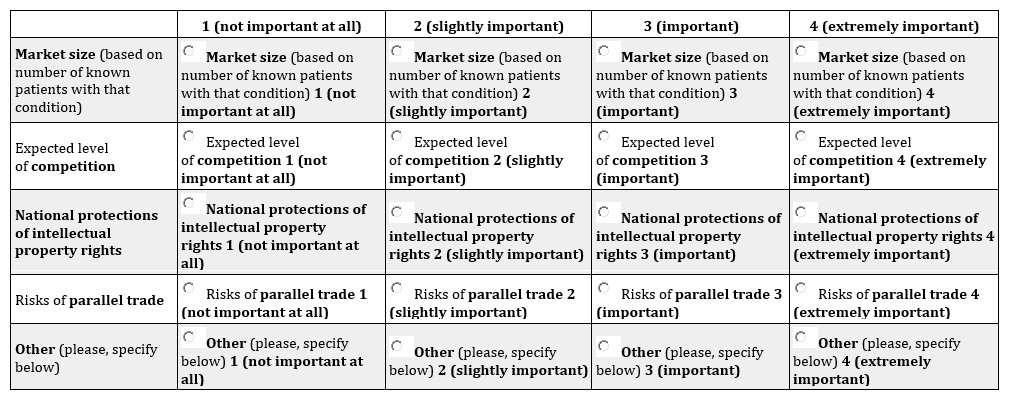 39. Please, provide a brief explanation of your answer above.40. Please rate the main national healthcare system factors that influence your organisation’s decision if, and when to bring authorised orphan medicines to market in particular EU countries on a scale of 1 to 4 (1 = not important at all, 4 = extremely important).If you chose "Other", please specify in the box below. 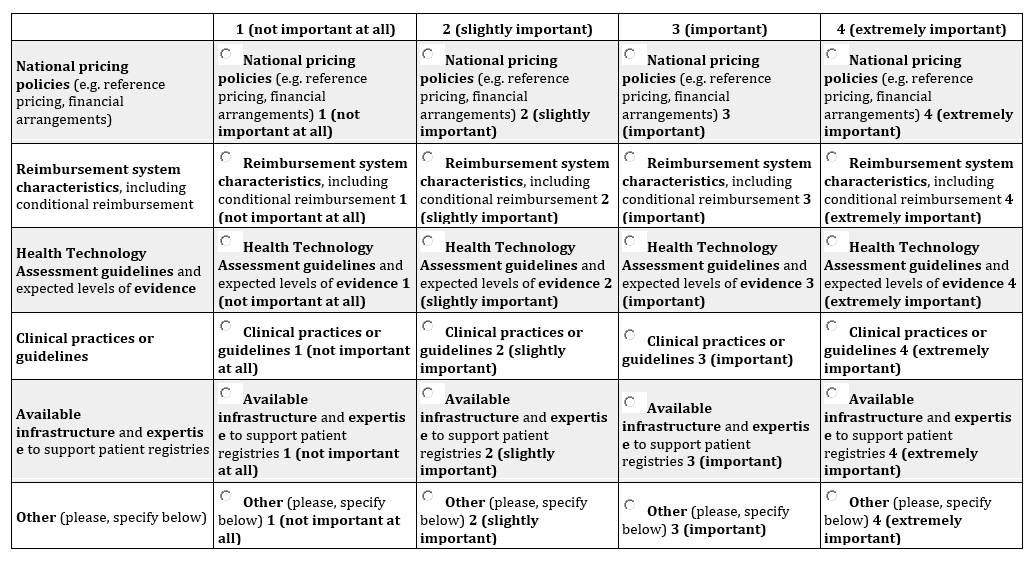 41. Please, provide a brief explanation of your answer above.Bas du formulaireBas du formulaireEfficiency and effectiveness of EMA proceduresHaut du formulaire42. How clear are the criteria for application for the initial orphan designation for applicants?Very poorPoorAcceptableGoodVery goodNo opinionPlease, provide a brief explanation.43. How predictable are the outcomes of the application process for orphan designation?Very poorPoorAcceptableGoodVery goodNo opinionPlease, provide a brief explanation.44. How transparent are the application processes for orphan designation?Very poorPoorAcceptableGoodVery goodNo opinionPlease, provide a brief explanation.*45. Has your organisation ever received scientific advice and/or protocol assistance from EMA for the development of orphan medicines?No, neverDo not knowYes, please specify how many times in totalBas du formulaire46. Please rate the efficiency of the EMA procedures for initial application and confirmation to maintain EU orphan designation on each of the following dimensions.Please, provide a brief explanation.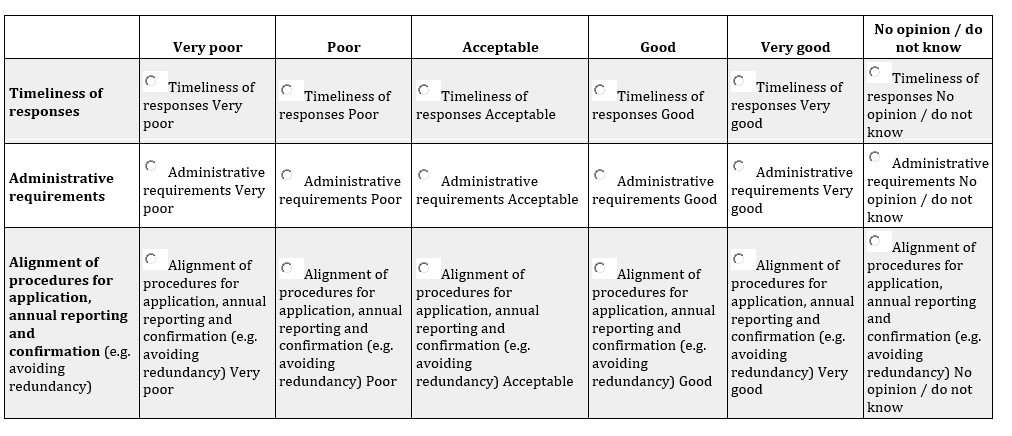 47. How would you rate the appropriateness of the evidence requested by EMA, in terms of the quantity and type of information required, to support the initial application for an orphan designation?Very poorPoorAcceptableGoodVery goodNo opinion / do not knowPlease provide a brief explanation.48. How would you rate the appropriateness of the standard of evidence, in terms of the quantity and type of information required, to confirm the orphan designation at the time of marketing authorisation?Very poorPoorAcceptableGoodVery goodNo opinion / do not knowPlease provide a brief explanation.49. How would you rate the coordination between the different EMA committees (i.e. COMP, PDCO (for paediatric investigations), CHMP (for all marketing authorisations), CAT (for advanced therapies)) involved in the assessment of EU designated orphan medicines of your organisation on each of the following dimensions?Please, provide a brief explanation. 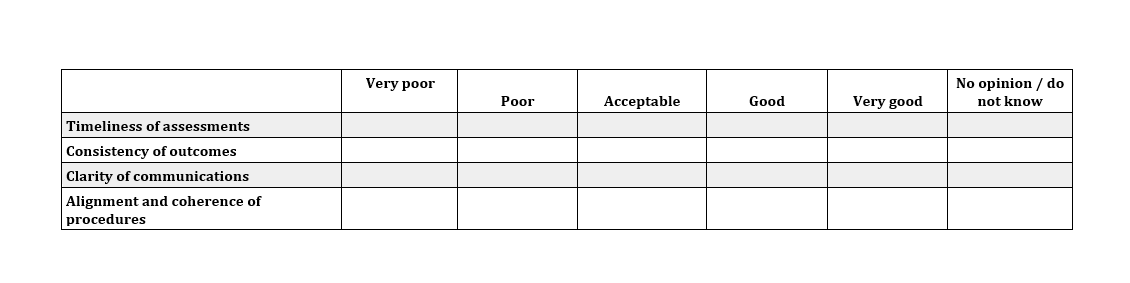 End of the survey!Haut du formulaire50. If you have any relevant documentation you wish to share to further clarify your responses, please upload this here or send it to the email address orphan-regulation@technopolis-group.com.Choose File  No file chosen51. If you have any further comments about the EU Orphan Regulation, please leave them in the box below.52. We may want to follow up on some of the survey responses to elaborate further. Please provide your contact details below if we may contact you regarding this study.Name Email Address Thank you for completing the survey!Bas du formulaireBas du formulaireBas du formulaire